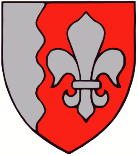 JÕELÄHTME  VALLAVOLIKOGUM Ä Ä R U SJõelähtme								14. veebruar 2024 nr Jõelähtme valla haridustöötajate töötasustamise alusedMäärus kehtestatakse kohaliku omavalitsuse korralduse seaduse § 6 lg 2, Eesti Vabariigi haridusseaduse § 7 lg 2 p 3 alusel.§ 1. ÜldsättedKäesoleva määrusega kehtestatakse Jõelähtme valla (edaspidi vald) üldhariduskoolide (Loo Keskkool, Kostivere Kool ning Neeme Kool), koolieelsete lasteasutuste (Loo Lasteaed Pääsupesa, Kostivere Lasteaed, Lasteaed Neeme Mudila), huvikooli (Jõelähtme Muusika- ja Kunstikool) direktori, õppealajuhataja, tugispetsialistide ning teiste haridustöötajate (edaspidi õpetajad) töötasustamise alused ja töötasu alammäärad kuus.Õpetajate, huvijuhtide ja tugispetsialistide (logopeed, eripedagoog, sotsiaalpedagoog, koolipsühholoog ja haridustehnoloog) töötasustamisel arvestatakse kvalifikatsiooninõuetele vastavust.Õpetaja käesoleva määruse mõistes on aineõpetaja, klassiõpetaja, õpiabirühma õpetaja, lasteaiaõpetaja ja huvikooli õpetaja.Direktor koostab ja esitab Jõelähtme Vallavalitsuse (edaspidi vallavalitsus) raamatupidamisele ja vastava valdkonna spetsialistile kirjalikku taasesitamist võimaldavas vormis 20. septembriks ülevaate haridusasutuste õpetajate koormustest, ametikohtadest ja töötasustamisest, mida korrigeeritakse vastavalt vajadusele.§ 2. Haridusasutuste direktorite ja õppealajuhatajate töötasu alammääradÜldhariduskoolide direktori töötasu alammäär kuus on järgmine:Neeme Kool		2100 eurot;Kostivere Kool	2385 eurot;Loo Keskkool		2550 eurot.Koolieelse lasteasutuse direktori töötasu alammäär kuus on järgmine:Lasteaed Neeme Mudila	2050 eurot;Kostivere Lasteaed		2250 eurot;Loo Lasteaed Pääsupesa	2550 eurot.Munitsipaalhuvikooli direktori töötasu alammäär on 2050 eurot kuus.Direktori töötasu suuruse määrab vallavanem.Õppealajuhataja töötasu alammäär on 80% vastava asutuse direktori töötasu alammäärast.§ 3. Haridusasutuste direktorite täiendavad tasud, preemiad ja toetusedVallavanemal on õigus määrata haridusasutuse direktorile haridusasutuse eelarves töötasudeks ettenähtud vahendite piires:lisatasusid täiendavate tööülesannete täitmise eest kalendriaasta jooksul kuni 25% direktori aastasest põhipalgast, näidates ära milliste tööülesannete täitmise ja millise perioodi eest on täiendav tasu määratud;ühekordseid toetusi ja preemiaid.Kooli direktoril on lubatud kokkuleppel vallavanemaga oma põhitöö ajast teha vahetut õpetajatööd kuni 6 tundi nädalas, mida tasustatakse täiendava töötasuna.§ 4. Õpetajate töötasu alammääradKlassiõpetaja, põhikooli aineõpetaja, gümnaasiumi aineõpetaja, õpiabirühma õpetaja töötasu alammäär kuus on vastavalt põhikooli- ja gümnaasiumiseaduse alusel Vabariigi Valitsuse poolt kehtestatud töötasu alammäärale.Klassijuhataja ülesandeid täitvate õpetajate täiendav tasu on:Põhikoolis kuni 24 õpilasega klassis 200 eurot kuus. Iga lisanduva õpilase eest arvestatakse täiendavat tasu 10 eurot õpilase kohta kuus;gümnaasiumis 180 eurot kuus.Koolieelses lasteasutuses töötava keeleseaduse ja selle alusel kehtestatud nõuetele vastava lasteaiaõpetaja töötasu alammäär täistööajaga töötamise korral on 1623 eurot kuus.Magistrikraadiga või sellega võrdsustatud tasemega koolieelse lasteasutuse õpetaja töötasu alammäär täistööajaga töötamise korral on 1803 eurot kuus.Huvikooli õpetaja töötasu alammäär kuus on 1500 eurot.Haridusasutuse juhil on õigus haridusasutusele eelarves töötasudeks ette nähtud vahendite piires ning lähtudes haridusasutuse töötasujuhendist määrata pedagoogidele kehtestatud töötasu alammäärast kõrgem töötasumäär kuus.§ 5. Tugispetsialisti ja huvijuhi töötasu alammäärHuvijuhi töötasu alammäär on võrdsustatud põhikooli ja gümnaasiumi õpetajate töötasu alammääraga.Tugispetsialisti töötasu alammäär on 1900 eurot.§ 6. Koolieelse lasteasutuse õpetaja abi töötasu alammäärKoolieelse lasteasutuse õpetaja abi töötasu alammäär kuus on 1050 eurot.§ 7. Haridusasutuse töötasujuhendHaridusasutuse töötasujuhendi kinnitab ja seda muudab haridusasutuse juht kooskõlastades selle eelnevalt haridusasutuse hoolekoguga ning Jõelähtme Vallavalitsusega.Töötasujuhend ja selle muutmisel töötasujuhendi terviktekst esitatakse pärast kinnitamist vallavalitsusele hiljemalt 5 tööpäeva jooksul.§ 8. Haridustöötajate täiendavad tasud ja preemiadTunnitöötasu arvestamise aluseks on üldtööaja kuu töötundide arv ja töötaja töötasumäär.Haridusasutuse juhil on õigus haridusasutuse eelarves töötasudeks ettenähtud vahendite piires ning lähtudes haridusasutuse töötasujuhendist maksta töötajatele:lisatasusid täiendavate tööülesannete täitmise eest, mis ei ole määratletud töötaja töölepingus ja/või ametijuhendis ning suurendab oluliselt töötaja töömahtu;preemiat või tulemustasu tunnustusena väljapaistvate tööalaste saavutuste eest või erakordse panuse eest ühekordses projektis.Lisatasu võib kalendriaasta jooksul töötaja põhipalgale juurde maksta kuni 25% töötaja aastasest põhipalgast.Täiendavate tööülesannete täitmises ja ületunnitöö tegemises lepivad haridusasutuse direktor ja töötaja kirjalikult kokku enne töö teostamise algust. Lisatasu, preemia ja tulemustasu määramisel tuleb käskkirjas näidata, milliste tööülesannete täitmise ja millise perioodi eest on lisatasu, preemia või tulemustasu määratud. Töölepingust või ametijuhendist tuleneva asendamise eest lisatasu ei maksta.Ületunnitöö hüvitatakse vaba ajaga ületunnitöö ajaga võrdses ulatuses, kui ei ole kokku lepitud ületunnitöö hüvitamist rahas. Ületunnitöö hüvitamisel rahas maksab tööandaja töötajale 1,5-kordset töötasu.§ 9. RakendussättedKäesolevas määruses sätestatud töötasu alammäärasid rakendatakse tagasiulatuvalt alates 01.01.2024.Tunnistada kehtetuks:Jõelähtme Vallavolikogu 9.02.2023 määrus nr 28 „Jõelähtme valla haridustöötajate töötasustamise alused“;Jõelähtme Vallavolikogu 18.01.2024 määrus nr 43 „Jõelähtme valla koolieelse lasteasutuse õpetaja töötasu alammäära kehtestamine“Väino Haabvallavolikogu esimees  